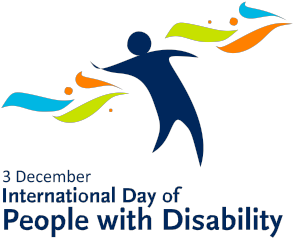 Match me up – SolutionsOccupationActorArtistAthleteAuthor/Painter/PoetPolitical ActivistComposer/MusicianMathematicianProfessorScientistCartoonistPerson Occupation Albert EinsteinScientistLudwig van BeethovenComposer/MusicianChristy BrownAuthor/Painter/Poet Helen KellerAuthor/Political ActivistKurt FearnleyAthleteFrida KahloArtist Louse BrailleProfessorStephen Hawking ProfessorJohn NashMathematicianChristopher ReevesActor Walt Disney Cartoonist